臺北市立松山家商學生校外活動通知(家長留存)團體名稱：               活動名稱：                                        活動時間：    年   月   日   上午    點    分至下午    點    分合計    天活動目的：                            活動地點：                                        交通工具：            活動費用：     元/人活動負責人：     科   年   班  姓名：         學號：      電話：          指導老師同意簽章：                   電話：            班級導師簽章：                  （屬告知性質，活動督導人為各指導老師）☞小提醒：當天請攜帶個人藥品、水壺、健保卡、雨具、防蚊用品等，注意安全，還有記得帶著愉悅的心情哦！------------------------------------請沿着虛線撕下------------------------------------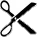 臺北市立松山家商 校外活動家長同意書(繳回學校)本人（家長或監護人簽章）              □同意□不同意 子弟    年    班    號 姓名           於民國     年    月    日  參加                                    活動期間願意確實遵守(1)安全第一、(2)注重校譽、(3)遵守規則、(4)行為不違善良風俗、(5)嚴守男女份際，遵守性別平等教育法及其他法律規定，使活動順利進行。  此致　　　　臺北市立松山家商 學務處民國  　 年 　  月　  日                 （家長或監護人簽章）學生性別緊急聯絡人學生出生年月日與學生關係身分證字號緊急連絡人電話學生連絡電話其他備註特殊疾病□無／□有：　　　　便當□葷／□素